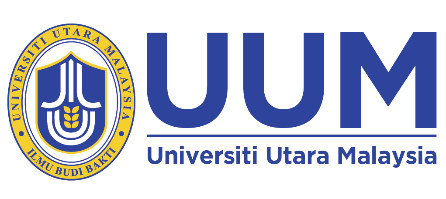 BORANG PERMOHONAN KOD QR DAN PAUTAN EPAY UNIVERSITI UTARA MALAYSIAPengesahan oleh ketua PTJ__________________________NAMA PTJTARIKH PERMOHONANTEMPOH PROGRAMMAKLUMAT PROGRAMNAMA PROGRAMNAMA PROGRAMMAKLUMAT PROGRAMTARIKH PROGRAMTARIKH PROGRAMHAD KELULUSAN (KETUA PTJ/ JAWATANKUASA / MESYUARAT DLL)NO RUJUKAN UUM EVENT (BERSTATUS VERIFIED) – JIKA ADAMAKLUMAT AKAUN SALURAN KUTIPANContoh maklumat akaun:
E031311074S1030000000 – AKAUN AKTIVITI PELAJAR - MPPJENIS KUTIPAN	Yuran penyertaan	Sumbangan tunai	Tajaan tunai	Sumbangan wakaf	Sewa tapak jualan	Jualan borang	Yuran penyertaan	Sumbangan tunai	Tajaan tunai	Sumbangan wakaf	Sewa tapak jualan	Jualan borang	Yuran penyertaan	Sumbangan tunai	Tajaan tunai	Sumbangan wakaf	Sewa tapak jualan	Jualan borang	Bayaran denda	Pelekat kenderaan	Pelekat barang elektrik	Lain-lain kutipanNyatakan: __________________KELULUSAN TAMBAHAN – JIKA ADASewa tapak – kelulusan BSDSumbangan / tajaan tunai – kelulusan Naib CanselorLain-lain kelulusanNyatakan: ___________________________________________Sewa tapak – kelulusan BSDSumbangan / tajaan tunai – kelulusan Naib CanselorLain-lain kelulusanNyatakan: ___________________________________________Sewa tapak – kelulusan BSDSumbangan / tajaan tunai – kelulusan Naib CanselorLain-lain kelulusanNyatakan: ___________________________________________Sewa tapak – kelulusan BSDSumbangan / tajaan tunai – kelulusan Naib CanselorLain-lain kelulusanNyatakan: ___________________________________________MAKLUMAT PEGAWAI BERTANGGUNG-JAWABNAMAMAKLUMAT PEGAWAI BERTANGGUNG-JAWABNO STAFMAKLUMAT PEGAWAI BERTANGGUNG-JAWABNO TEL